第一课 问候 Lesson 1 GreetingsI. Introduction  Standard Chinese (普通话pǔ tōng huà / 国语guó yǔ / 汉语hàn yǔ) is a standardized form of spoken Chinese based on the Beijing dialect of Mandarin. It is the official language of China and Taiwan, as well as one of four official languages of Singapore. It is one of the six official languages of the United Nations.  Spoken Chinese is separated into five main dialectical groups - Mandarin, Yue (i.e., Cantonese), Min, Wu and Hakka, covering more than 200 individual dialects. Mandarin is considered a native language by about two-thirds of China’s inhabitants, making it the most dominant spoken Chinese dialect, while Cantonese lays claim to approximately 55 million speakers in China alone.II. Tone Language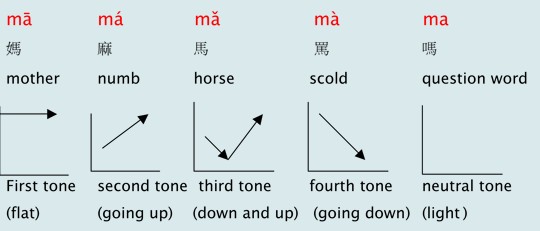 III. Pinyin ChartIV. How to write Chinese characters? Two basic rules:  1) Top before bottom and 2) Left before right
V. Vocabulary Table**Homework: Write at least twice Chinese characters and Pinyin above.VI. 对话  Dialogue大家好！Dà jiā hǎo!Hello everyone!我叫刘欣萍。(我的名字是刘欣萍。)Wǒ jiào liú xīn píng. (Wǒ de mín gzì shì liú xīn píng.)My name is Liu Shin-Ping. (My name is Shin-Ping Liu)很高興見到（你， 妳）您。Hěn gāo xìng jiàn dào (nǐ, nǐ) nín.Nice to meet you.	VII. VideosVideo [3:09]: 10 Fun Facts about China for Children VideoVideo [14:33]: Chinese - The Sinitic LanguagesVideo [8:58]: Basics of Chinese Grammar Explained in 10 MinutesVideo [6:10]: Learn to read Chinese ... with ease! | ShaoLanVideo [3:21]: 為什麼我決定學習中文? ! (WHY I DECIDED TO LEARN CHINESE?) [中文視頻博客] 外國女孩說中文~!Video [3:16]: 聲母韻母歌Video [5:41]: The Chinese Phonetic Song 汉语拼音歌中文 (Chinese)拼音(Pinyin)英文 (English)大家dà jiāBig + Family => Everyone好hǎoGood我wǒ I叫jiàoBe called我的wǒ deMy (pronoun)名字mín gzìName是shìBe (is, am, are) verb很hěnVery much高興gāo xìngHyper+Happy => Pleased, Happy見到jiàn dàoMeet (emphasis on“met”)您 nín You (with respect)你nǐYou (for male or everyone)妳nǐYou (for female)什么shén meWhat?